GIS Day ProclamationBECAUSE the science of Geographic Information Systems (GIS) connects people, regions, and systems; BECAUSE geography is a common language that strengthens decision-making for governments, communities, NGOs, and businesses all over the world; BECAUSE promoting GIS education provides grassroots opportunities for people to create positive change at the local and global scale; BECAUSE GIS plays a crucial role in managing and preserving our natural resources;   BECAUSE GIS helps people collaborate and share knowledge so the systems we rely on work each day;BECAUSE having a dedicated day of GIS activities for students, citizens, and government leaders demonstrates the benefits of GIS in a unique and concentrated way,[Insert Organization Title] proclaims November 14, 2018, to be GIS Day.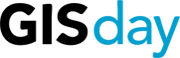 [Your organization name and/or logo]